            АНО ДПО «Институт предпринимательства и торговли Калининградской ТПП» приглашает директоров компаний, перед которыми стоит задача развития собственной сети представительств, начальников и специалистов отделов регионального развития и продаж, директоров по развитию бизнеса, коммерческих директоров регионального представительства, начальников отделов продаж регионального представительства, руководителей и собственников бизнеса, франчайзеров, начальников отделов маркетинга, бизнес-аналитиков и иных специалистов пройти обучение по авторской образовательной программе под общим названием «Франчайзинг. Создание, покупка и продажа франшизы», представленную практическими одно- и двух- дневными семинарами.            Вы получите знания в области франчайзинга, которые помогут Вам разобраться в тонкостях создания, покупки и продажи франшизы в России; знания, готовые к применению, так как на практических семинарах будут рассмотрены самые успешные методики, адаптированные для российских компаний.Программа однодневного семинара«Франчайзинг - как развитие компании: СОЗДАНИЕ ФРАНШИЗЫ» в объёме 4 ак.ч.1. Понятие франчайзингаИсторическая справка: формирование франчайзинговой модели бизнесаВиды франчайзинга: товарный/ производственный/услуг; исключительные и неисключительные франшизы; конверсионный франчайзингСовременное состояние российского рынка франчайзинга: объем рынка; тенденции развития; перспективы – оптимистический и пессимистическийсценарий, экономический аспектВопросы терминологии: франчайзер франчайзи; мастер-франшиза; субфранчайзинг; паушальный взнос; роялтиПонятие коммерческой концессии; отличие коммерческой концессии от дистрибуции и агентских отношений;Особенности европейской и американской систем франчайзингаРоссийская система франчайзинга - правовой аспект2. Создание франшизыОценка возможности развития по франчайзингу: оценка конкурентной среды; оценка возможных точек контроля; оценка исключительных правОценка перспектив продаж и денежного потокаПринципы формирования концепции развития по франчайзингуСтруктура и содержания франшизного пакета: концепция развития; стандарты – brand-book; пособие по оперативному управлению –business-book; технико-экономическое обоснование; презентационный пакетОптимизация бизнес-процессов компании для запуска франшизного проекта: логистика; система учета; система лояльности клиентовФормирование отдела франчайзинга: определение структуры и компетенций отдела продаж франшизы и контроля деятельности франчайзиЮридическая база: договор коммерческой концессии и сопутствующие договорыАдаптация зарубежных франшиз для работы на российском рынке;Точка зрения франчайзера: инструменты продвижения франшизного предложенияБрокерские компании и особенности сотрудничества с нимиПовышение привлекательности франшизного предложенияКонкурентная борьбаКритерии оценки и отбора франчайзиПланируемая дата начала обучения:   24 апреля 2019 года.Место проведения: Ватутина ул., 20а, 1-этаж (малый зал).Стоимость обучения составляет 2500 рублей.  Для членов Калининградской ТПП скидка 20%.         По окончании семинара выдается Сертификат о прохождении обучения установленного образца.Программа двухдневного семинара«Франчайзинг - как развитие компании: ВЗАИМОДЕЙСТВИЕ СТОРОН: ФРАНЧАЙЗЕР – ФРАНЧАЙЗИ» в объёме 8 ак.ч.1. ФранчайзингПонятие франчайзинга. Вопросы терминологии: франчайзер/ франчайзи; мастер-франшиза; субфранчайзинг; паушальный взнос; роялтиВиды франчайзингаПонятие коммерческой концессии; отличие коммерческой концессии от дистрибуции и агентских отношений;Российская система франчайзинга - правовой аспект2. Работа в рамках франшизыОценка возможности развития по франчайзингу: оценка конкурентной среды; оценка возможных точек контроля; оценка исключительных правОценка перспектив продаж и денежного потокаПринципы формирования концепции развития по франчайзингуСтруктура и содержания франшизного пакета: концепция развития; стандарты – brand-book; пособие по оперативному управлению – business-book; технико-экономическое обоснование; презентационный пакетОптимизация бизнес-процессов компании для запуска франшизного проекта: логистика; система учета; система лояльности клиентовЮридическая база: договор коммерческой концессии и сопутствующие договорыАдаптация зарубежных франшиз для работы на российском рынкеБрокерские компании и особенности сотрудничества с ними3. Деловые коммуникацииКоммуникативные компетенции и переговорыПонятие переговоры и основные условия переговорного процессаПрактикум по переговорным стратегиямГарвардский подход в переговорахПонятие «жесткие переговоры» и рычаги влиянияЛогистика переговорного процессаАлгоритм подготовки переговоровПонятие «Кранч», «НАОС» и торга в переговорахТехнология работа с возражениями в деловых коммуникацияхПокупка и продажа франшизыКритерии оценки франшизы: комплексный и выборочный анализ предложений"Лжефраншизы" и их выявлениеОценка перспектив планируемого франшизного предприятияСпециализированные кредитные и лизинговые программы как инструмент запуска франшизных проектовОрганизация запуска франшизного предприятияЭксклюзивность территорий: принципы определения и значениеОптимальный порядок раскрытия информации при создании франшизного предприятия4. Специфика взаимодействия сторон: франчайзер – франчайзиФранчайзерФранчайзиКризисные ситуации. Выход из бизнесаСудебные разбирательства: арбитражный процесс по делам, связанным с деятельностью франшизных сетей; суд по интеллектуальным правамПланируемая дата начала обучения:   24 – 25 апреля 2019 года.Стоимость обучения составляет 5000 рублей. Для членов Калининградской ТПП скидка 20%.По окончании семинара выдается Сертификат о прохождении обучения установленного образца.Обучение проводят: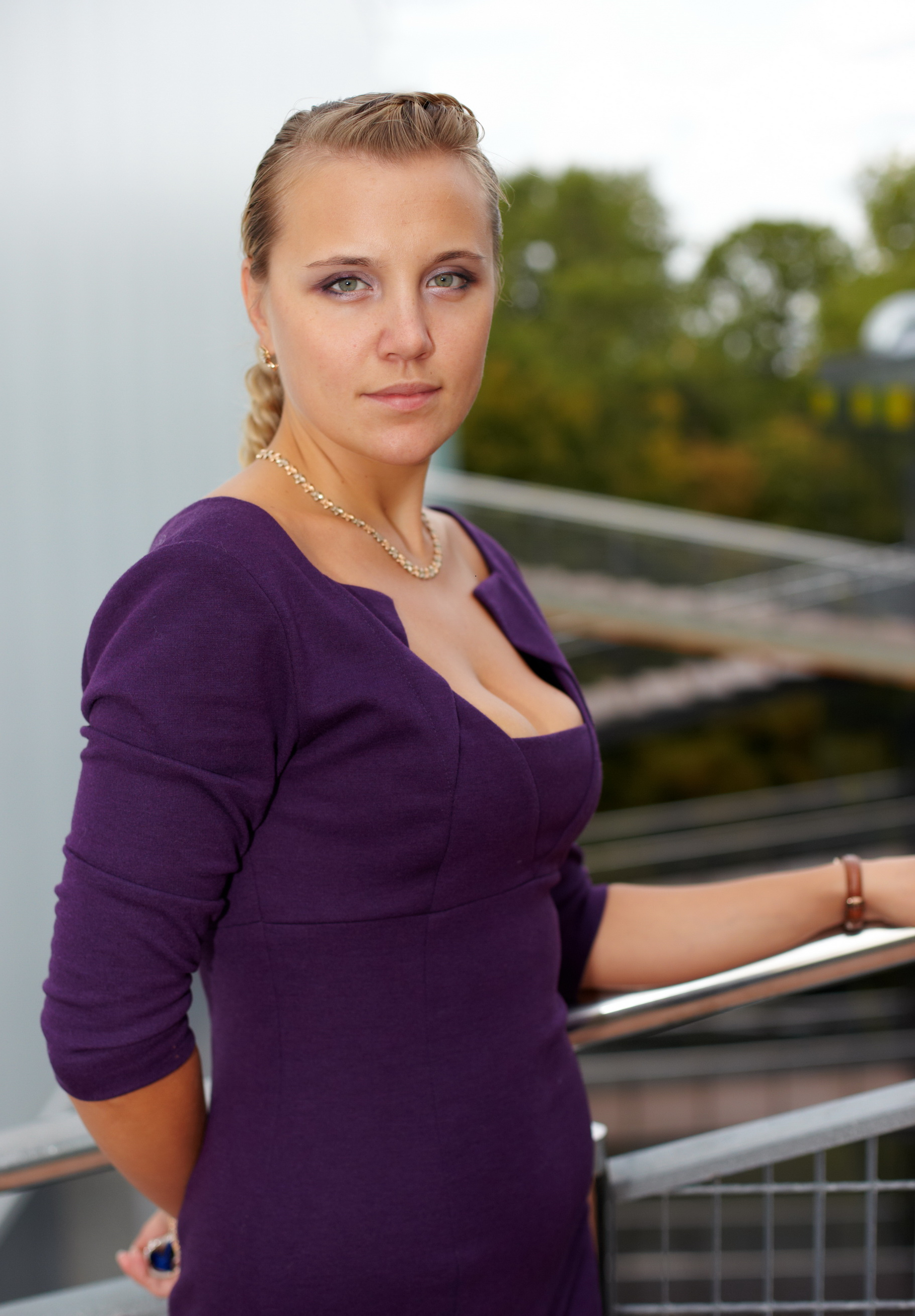 Заболотная Ксения Геннадьевна - управляющий группы компаний «Комплексные Услуги Бизнесу», собственник Калининградской сети соляных пещер Соль+, открытой по франшизе входящей в ТОП 100 лучших франшиз России по версии Бибосс. 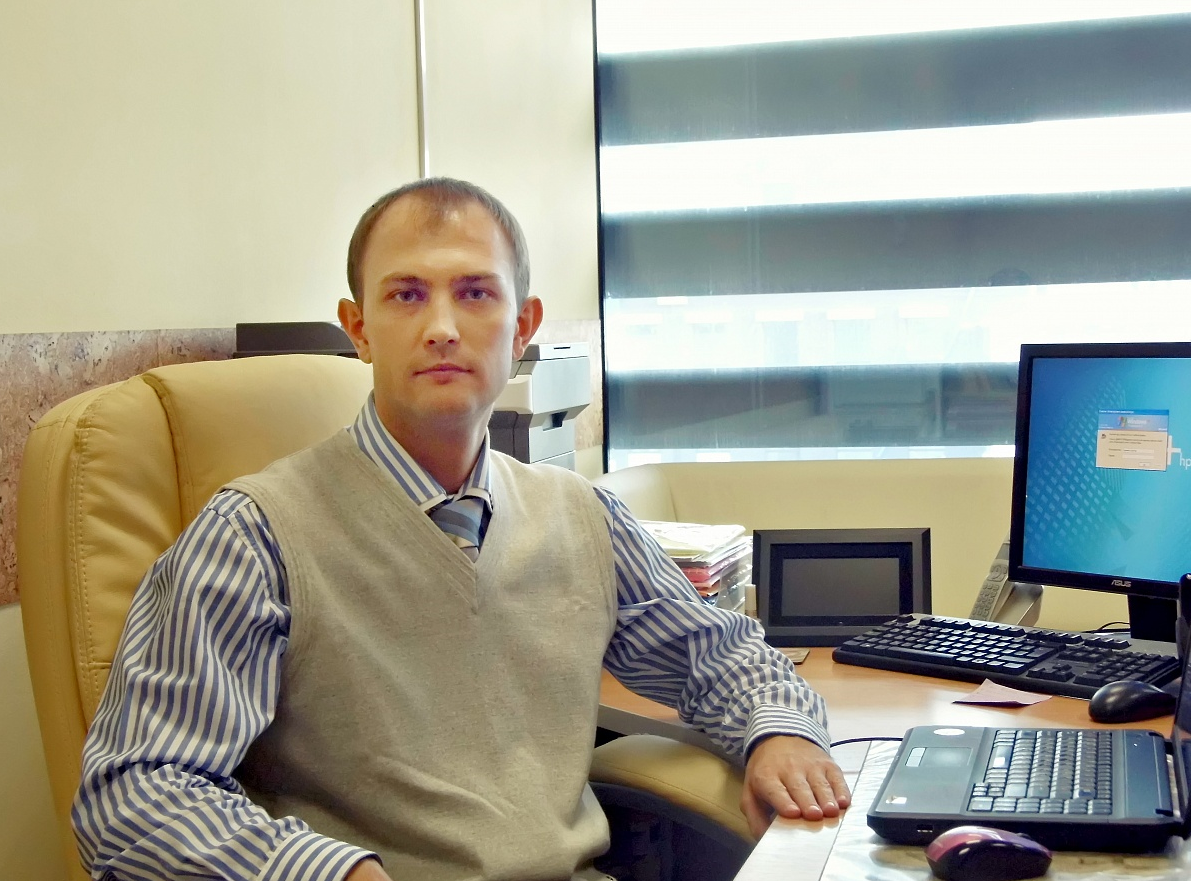 Заболотный Егор Петрович – коммерческий директор, руководитель отдела маркетинга Калининградской сети соляных пещер Соль+, открытой по франшизе входящей в ТОП 100 лучших франшиз России по версии Бибосс.       Регистрация на обучение обязательна.       Заявки отправлять по E-mail: ipt@kaliningrad-cci.ruТелефон для справок: (4012) 590 673 (Анкудинова Людмила Дмитриевна); E-mail: ipt@kaliningrad-cci.ru